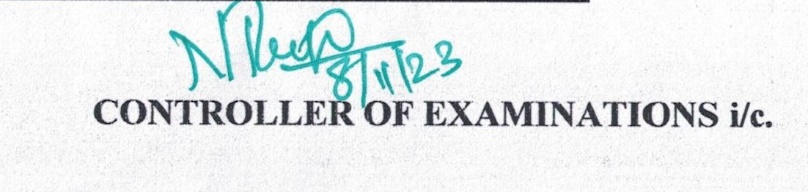 BHARATHIAR UNIVERSITY: COIMBATORE – 641 046SCHOOL OF DISTANCE EDUCATION – OCTOBER 2023 PRACTICAL EXAMINATION SCHEDULE CENTRE: Chennai Animation College, Plot No 1, Othavadai Street ,Mugalivakkam main Road, Madhanandhapuram, Porur, Chennai – 600116.  (The students who wrote the examinations for the courses noted against in Chennai can do the Practical in Chennai Animation College, Chennai)B.Sc ANIMATION &VFXBHARATHIAR UNIVERSITY: COIMBATORE – 641 046SCHOOL OF DISTANCE EDUCATION – OCTOBER 2023 PRACTICAL EXAMINATION SCHEDULE CENTRE: Chennai Animation College, Plot No 1, Othavadai Street ,Mugalivakkam main Road, Madhanandhapuram, Porur, Chennai – 600116.  (The students who wrote the examinations for the courses noted against in Chennai can do the Practical in Chennai Animation College, Chennai)B.Sc ANIMATION &VFXBHARATHIAR UNIVERSITY: COIMBATORE – 641 046SCHOOL OF DISTANCE EDUCATION – OCTOBER 2023 PRACTICAL EXAMINATION SCHEDULE CENTRE: Chennai Animation College, Plot No 1, Othavadai Street ,Mugalivakkam main Road, Madhanandhapuram, Porur, Chennai – 600116.  (The students who wrote the examinations for the courses noted against in Chennai can do the Practical in Chennai Animation College, Chennai)B.Sc ANIMATION &VFXDATE OF PRACTICAL EXAMTIME/SESSIONSUBJECT PAPER CODEREGISTRATION NO09-11-202310am - 12pm / Morning33P17BAV1302, 19BAV1346, 19BAV1354,19BAV1355,19BAV1357, 20BAV124809-11-20232pm - 4 pm Afternoon33Q17BAV1302, 19BAV1346, 19BAV1354,19BAV1355,19BAV1357, 20BAV124810-11-202310am - 12pm / Morning33R17BAV1302, 19BAV1346, 19BAV1354,19BAV1355,19BAV1357, 20BAV124810-11-20232pm - 4 pm Afternoon36V17BAV1302, 19BAV1346, 19BAV1354,19BAV1355,19BAV1357, 20BAV124811-11-202310am - 12pm / Morning37V17BAV1302, 19BAV1346, 19BAV1354,19BAV1355,19BAV1357, 20BAV124815/11/202310am - 12pm / Morning23P20BAV1248, 21BAV1002, 21BAV1009, 21BAV1132, 21BAV1142, 21BAV1143, 21BAV1144, 21BAV117515/11/20232pm - 4 pm Afternoon23Q20BAV1248, 21BAV1002, 21BAV1009, 21BAV1132, 21BAV1142, 21BAV1143, 21BAV1144, 21BAV117516/11/202310am - 12pm / Morning23R20BAV1248, 21BAV1002, 21BAV1009, 21BAV1132, 21BAV1142, 21BAV1143, 21BAV1144, 21BAV117516/11/20232pm - 4 pm Afternoon23S20BAV1248, 21BAV1002, 21BAV1009, 21BAV1132, 21BAV1142, 21BAV1143, 21BAV1144, 21BAV117517/11/202310am - 12pm / Morning23T20BAV1248, 21BAV1002, 21BAV1009, 21BAV1132, 21BAV1142, 21BAV1143, 21BAV1144, 21BAV1175